Volunteer Sign-Up Sheet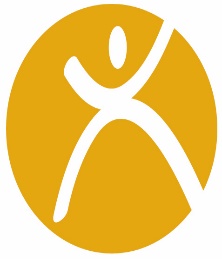 NamePhone #Email AddressAM ShiftPM ShiftPT/PTA/
SPT/SPTA